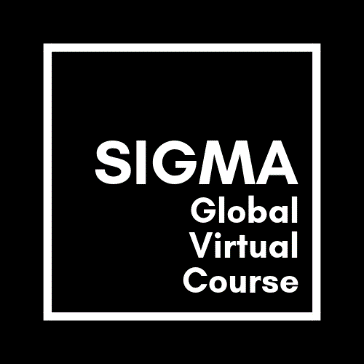 Online Meeting Agenda Achievements since last meetingDiscussion points…Time and Date next meetingTo Do’s until next meetingParticipantsNotes